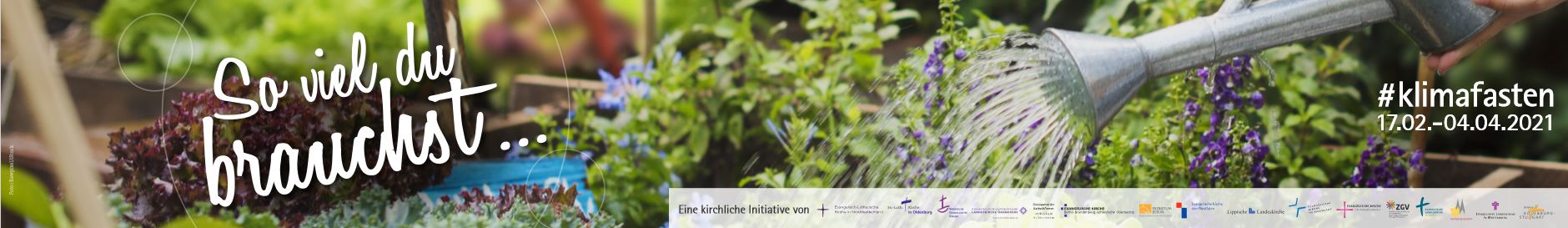 Formular: Veranstaltungen AnmeldenBasisdaten zur VeranstaltungZusatzinformationen (freiwillig)VeranstalterAnmeldung / VorverkaufWeiteresBitte an info@klimafasten.de Titel der VeranstaltungKurzbeschreibungBeginn: Datum, UhrzeitEnde: Datum, UhrzeitOrt: Adresse mit Straße, Hausnummer, PLZ, OrtKategorie (bitte ankreuzen)Digitaler TerminAktionenAndachtAusstellungExkursionFamiliengottesdienstFilmGebetGemeindefestGesprächskreisGottesdienstJugendgottesdienstJugendliche KinderKindergottesdienstKreativangebotePodiumsdiskussionRunder TischSeminarSpiritualitätStudierendeUmwelt & EnergieVortragWeiterbildung & VertiefungWorkshopVorname NachnameTelefonnummerEmailkontaktStraße, HausnummerPLZ, OrtVorname NachnameTelefonnummerEmailkontaktAnmelde- Info Kosten / EintrittspreisLangbeschreibungWeitere BeteiligteZielgruppeLink